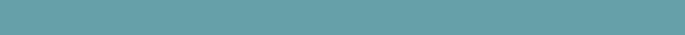 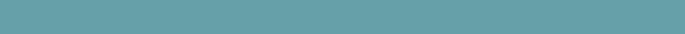 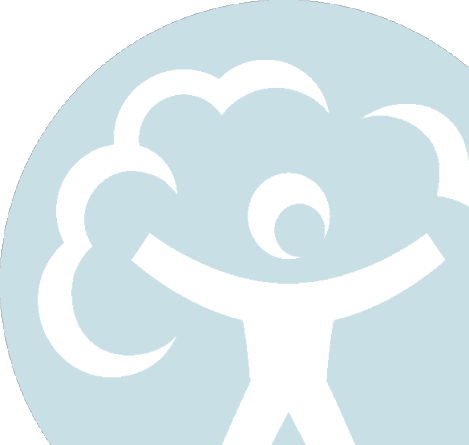 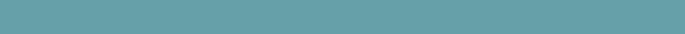 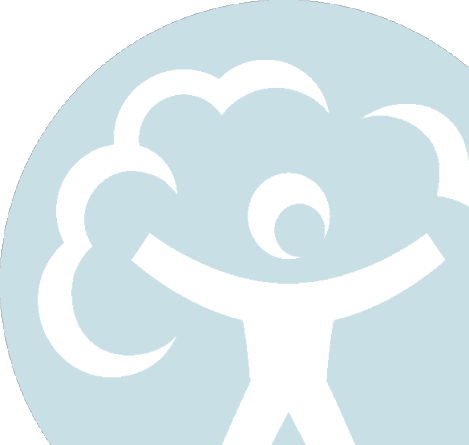 Mooring Request Form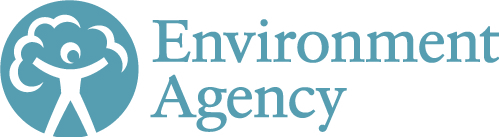 Anglian Waterways 2020-2021	Version 1.1Please complete this form to request a mooring with the Environment Agency. We will then be in contact to confirm if any berths are available or if you are being placed on a waiting list. If a berth is available a non-refundable reservation fee may be required to secure the mooring.Please return this form to:Post: Waterways Rented Moorings, Kingfisher House, Orton Goldhay, Peterborough, PE2 5ZREmail: Waterways-ANRentMoor@environment-agency.gov.uk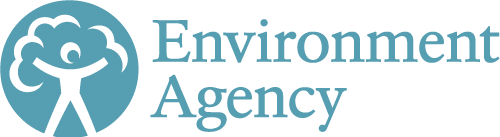 Mooring typesFull Residential. This category allows a moorer to live aboard their boat all year. Customers pay Council Tax. We have a limited number of these moorings.Mixed Use. Moorers are allowed to live aboard their boat for most of the year but the vessel must vacate the marina for 2 weeks in every 6 month period.Leisure Use. This is a non-residential mooring. Customers cannot live aboard their boat and can only stay three nights out of every seven. Full details are in the terms and conditions.Reservation FeeThis is non-refundable and will reserve a berth for 4 weeks while your agreement is being processed. Details of how to pay will be sent when a berth is confirmed as available. Please DO NOT send any money or cheques until requested.Mooring Fee Table for 2020-21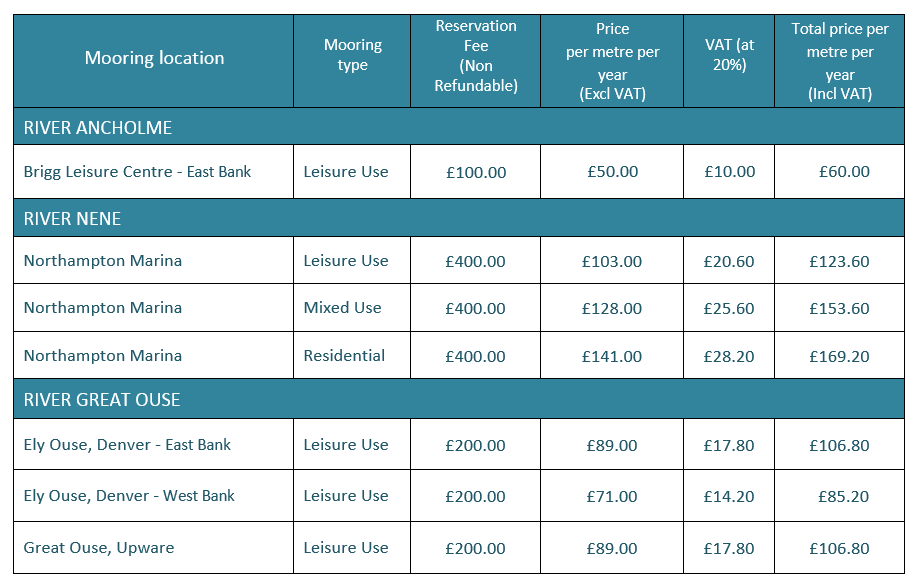 If you have any questions about this form or you need further information about a mooring please contact the Moorings Team on 0208 474 8261 or by email at Waterways-ANRentMoor@environment-agency.gov.ukPrivacy NoticeWe will use your personal information for processing your mooring enquiry and mooring agreement in accordance with our Privacy Notice. Please contact us if you would like a copy of the notice.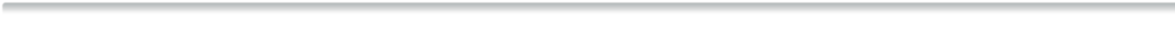 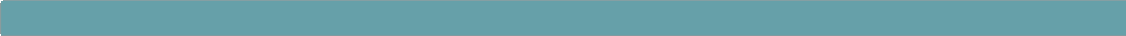 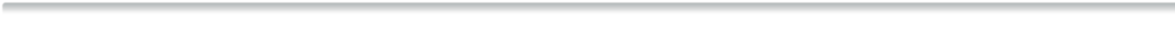 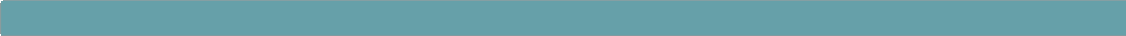 Mooring LocationMooring LocationMooring LocationMooring LocationNorthampton Marina – River Nene           Upware – River Great Ouse Brigg – River Ancholme            Denver – River Great OuseType of Mooring	please see over for further detailsType of Mooring	please see over for further detailsType of Mooring	please see over for further detailsType of Mooring	please see over for further detailsType of Mooring	please see over for further detailsType of Mooring	please see over for further details                 Full Residential                     Mixed Use                     Leisure Use           Northampton only        Northampton onlyPreferred Mooring Period ( minimum 4 months)Preferred Mooring Period ( minimum 4 months)Preferred Mooring Period ( minimum 4 months)Preferred Mooring Period ( minimum 4 months)Start DateEnd DateYour DetailsYour DetailsPreferred methodof contactNamePostal Address Please note invoices will be posted to the most current address held Please note invoices will be posted to the most current address held Please note invoices will be posted to the most current address heldPostcodeTelephone EmailJoint Owner/ Other User Name Please state if the boat is jointly owned or anyone else, other than those named above, will be accessing or using the boat on a regular basis.  Please state if the boat is jointly owned or anyone else, other than those named above, will be accessing or using the boat on a regular basis.  Please state if the boat is jointly owned or anyone else, other than those named above, will be accessing or using the boat on a regular basis. Boat DetailsBoat DetailsBoat DetailsBoat DetailsName of BoatRegistration NumberRegistration Authority eg CRT/EA  Please note only Environment Agency Anglian or CRT Gold registrations are valid on our waterways.   A CRT standard licence is not valid on Anglian Waterways.  Please note only Environment Agency Anglian or CRT Gold registrations are valid on our waterways.   A CRT standard licence is not valid on Anglian Waterways.  Please note only Environment Agency Anglian or CRT Gold registrations are valid on our waterways.   A CRT standard licence is not valid on Anglian Waterways.  Please note only Environment Agency Anglian or CRT Gold registrations are valid on our waterways.   A CRT standard licence is not valid on Anglian Waterways.Type or Class of BoatBoat LengthBoat WidthBoat Safety Scheme CertificateBoat Safety Scheme CertificateBoat Safety Scheme CertificateBoat Safety Scheme CertificateNumberExpiry dateBoat InsuranceBoat InsuranceBoat InsuranceBoat InsuranceCompanyPolicy numberExpiry DateWHERE DID YOU HEAR ABOUT OUR MOORINGS?WHERE DID YOU HEAR ABOUT OUR MOORINGS?WHERE DID YOU HEAR ABOUT OUR MOORINGS?WHERE DID YOU HEAR ABOUT OUR MOORINGS?  Can you let us know how you found out about our moorings? (Please circle any that apply)  Can you let us know how you found out about our moorings? (Please circle any that apply)  Can you let us know how you found out about our moorings? (Please circle any that apply)  Can you let us know how you found out about our moorings? (Please circle any that apply)  Word of mouth  Internet search  Know the area  Advertisement (where?)  Other – please give brief details  Other – please give brief details  Other – please give brief details  Other – please give brief details